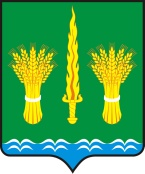 РОССИЙСКАЯ  ФЕДЕРАЦИЯОРЛОВСКАЯ ОБЛАСТЬадминистрация Малоархангельского районаПОСТАНОВЛЕНИЕ   от  17 октября  2016 года    №   275г. Малоархангельск О внесении изменений в отдельные нормативные правовые актыС целью приведения муниципальных правовых актов администрации Малоархангельского района в соответствие с действующим законодательством ПОСТАНОВЛЯЮ: 1. Внести следующие изменения в постановление администрации Малоархангельского района от 17 декабря 2015 года № 366 «Об утверждении административных регламентов»:1) в приложении 1: а) в подразделе 1.1 после слов «при осуществлении малоэтажного жилищного строительства и (или) индивидуального жилищного строительства» дополнить словами «на территории  Малоархангельского района.»;б) подраздел 2.4 изложить в следующей редакции:«2.4. Сроки предоставления муниципальной услуги«Срок предоставления муниципальной услуги составляет не более десяти  дней со дня получения заявления о  предоставлении муниципальной услуги.»;в) в пункте 2.6.1:- абзац девятый изложить в следующей редакции:«3) градостроительный план земельного участка, выданный не ранее чем за три года до дня представления заявления на получение разрешения на строительство;»;- в абзаце двенадцатом слова «градостроительным планом» заменить словами «информацией, указанной в градостроительном плане земельного участка»;- абзац тринадцатый изложить в следующей редакции:«в) архитектурные решения»;г) в пункте 2.6.2:-  абзац третий изложить в следующей редакции:«2) градостроительный план земельного участка, выданный не ранее чем за три года до дня представления заявления на получение разрешения на строительство;»;- дополнить абзацем пятым следующего содержания:«4) описание внешнего облика объекта индивидуального жилищного строительства в случае, если строительство или реконструкция объекта индивидуального жилищного строительства планируется в границах территории исторического поселения федерального или регионального значения, за исключением случая, предусмотренного частью 10.2  статьи 51 Градостроительного кодекса Российской Федерации. Описание внешнего облика объекта индивидуального жилищного строительства включает в себя его описание в текстовой форме и графическое описание. Описание внешнего облика объекта индивидуального жилищного строительства в текстовой форме включает в себя указание на параметры объекта индивидуального жилищного строительства, цветовое решение его внешнего облика, планируемые к использованию строительные материалы, определяющие внешний облик такого объекта, а также описание иных характеристик такого объекта, требования к которым установлены градостроительным регламентом в качестве требований к архитектурным решениям объекта капитального строительства. Графическое описание представляет собой изображение внешнего облика объекта индивидуального жилищного строительства, включая его фасады и конфигурацию объект.»;д) в пункте 2.6.3:- абзац восьмой изложить в следующей редакции:«2) градостроительный план земельного участка, представленный для получения разрешения на строительство;»;- в абзаце восемнадцатом слова «Федеральным законом от 24 июля 2007 года № 221-ФЗ «О государственном кадастре недвижимости» заменить словами «Федеральным законом от 13 июля 2015 года № 218-ФЗ «О государственной регистрации недвижимости»;е) в пункте 2.7.3 после слов «в распоряжении которых находятся указанные документы,» дополнить словами «в срок не позднее трех рабочих дней со дня получения заявления о выдаче разрешения на строительство»;ж) в пункте 2.10.2:- абзац третий изложить в следующей редакции:«несоответствие представленных документов требованиям к строительству, реконструкции объекта капитального строительства, установленным на дату выдачи представленного для получения разрешения на строительство градостроительного плана земельного участка, а также разрешенному использованию земельного участка и (или) ограничениям, установленным в соответствии с земельным и иным законодательством Российской Федерации;»; з) в пункте 2.10.3: - абзац третий изложить в следующей редакции:«несоответствие объекта капитального строительства требованиям к строительству, реконструкции объекта капитального строительства, установленным на дату выдачи представленного для получения разрешения на строительство градостроительного плана земельного участка;»;- дополнить абзацем следующего содержания:«несоответствие объекта капитального строительства разрешенному использованию земельного участка и (или) ограничениям, установленным в соответствии с земельным и иным законодательством Российской Федерации на дату выдачи представленного для получения разрешения на строительство градостроительного плана земельного участка градостроительным регламентом.»;и) пункт 3.3.7. изложить в следующей редакции:«3.3.7. Срок исполнения указанной административной процедуры – три рабочих дня со дня получения заявления о выдаче разрешения на строительство»;к) пункт 3.4.2. изложить в следующей редакции: «3.4.2. Специалист, ответственный за экспертизу документов:1) проверяет комплектность предоставленных документов в соответствии с требованиями, установленными подразделом 2.6 раздела II настоящего Административного регламента, и отсутствие оснований для отказа, установленных подразделом 2.10 раздела II настоящего Административного регламента;2) проверяет наличие полномочий на право обращения с запросом о предоставлении муниципальной услуги (в случае, когда с запросом обращается представитель заявителя) и их оформление;3) устанавливает принадлежность заявителя к категории заявителей;4) в случае рассмотрения заявления о предоставлении разрешения на строительство:- проводит проверку наличия документов, необходимых для принятия решения о выдаче разрешения на строительство;- осуществляет проверку соответствия проектной документации или схемы планировочной организации земельного участка с обозначением места размещения объекта индивидуального жилищного строительства требованиям к строительству, реконструкции объекта капитального строительства, установленным на дату выдачи представленного для получения разрешения на строительство градостроительного плана земельного участка, а также допустимости размещения объекта капитального строительства в соответствии с разрешенным использованием земельного участка и ограничениями, установленными в соответствии с земельным и иным законодательством Российской Федерации;- в случае выдачи лицу разрешения на отклонение от предельных параметров разрешенного строительства, реконструкции проводится проверка проектной документации или схемы планировочной организации земельного участка на соответствие требованиям, установленным в разрешении на отклонение от предельных параметров разрешенного строительства, реконструкции;- на основании анализа комплекта документов заявителя (в т.ч. полученных в результате межведомственного взаимодействия) устанавливает отсутствие (наличие) оснований для отказа в предоставлении муниципальной услуги;5) в случае рассмотрения заявления о предоставлении разрешения на  ввод объекта в эксплуатацию:- проводит проверку наличия и правильности оформления документов, необходимых для принятия решения о выдаче разрешения на  ввод объекта в эксплуатацию;- производит осмотр объекта капитального строительства. В ходе осмотра построенного, реконструированного объекта капитального строительства осуществляется проверка соответствия такого объекта требованиям, указанным в разрешении на строительство, требованиям к строительству, реконструкции объекта капитального строительства, установленным на дату выдачи представленного для получения разрешения на строительство градостроительного плана земельного участка, а также разрешенному использованию земельного участка, ограничениям, установленным в соответствии с земельным и иным законодательством Российской Федерации, требованиям проектной документации, в том числе требованиям энергетической эффективности и требованиям оснащенности объекта капитального строительства приборами учета используемых энергетических ресурсов, за исключением случаев осуществления строительства, реконструкции объекта индивидуального жилищного строительства. В случае, если при строительстве, реконструкции объекта капитального строительства осуществляется государственный строительный надзор, осмотр такого объекта органом, выдавшим разрешение на строительство, не проводится;- на основании анализа комплекта документов заявителя (в т.ч. полученных в результате межведомственного взаимодействия) устанавливает отсутствие (наличие) оснований для отказа в предоставлении муниципальной услуги.»;2) в приложении 2 подпункт 5 подраздела 2.5 изложить в следующей редакции: «5) Приказом Минстроя России от 06.06.2016 № 400/пр «Об утверждении формы градостроительного плана земельного участка», источник публикации:Официальный интернет-портал правовой информации http://www.pravo.gov.ru, 22.07.2016;»;2.   Внести в постановление администрации Малоархангельского района от   24 июля 2015 года   №   206 «Об утверждении административного регламента предоставления муниципальной услуги  «Продление срока действия разрешения на строительство, внесение изменений в разрешение на строительство» следующие изменения:1) в пункте 2.7.2. подраздела 2.7  слова «Едином государственном реестре прав на недвижимое имущество и сделок с ним» заменить словами «Едином государственном реестре недвижимости»;2) подпункт 3  пункта 2.10.3 подраздела 2.10 изложить в следующей редакции:«3) несоответствие планируемого размещения объекта капитального строительства требованиям к строительству, реконструкции объекта капитального строительства, установленным на дату выдачи представленного для получения разрешения на строительство градостроительного плана земельного участка, разрешенному использованию земельного участка и (или) ограничениям, установленным в соответствии с земельным и иным законодательством Российской Федерации в случае, предусмотренном частью 21.7 статьи 51 Градостроительного кодекса Российской Федерации.». 3. Установить, что подпункты «в», «г», «д», «ж», «з», «к» подпункта 1 пункта 1,   пункт 2 настоящего постановления вступают в силу с 1 января 2017 года.4. Отделу по организационно- кадровой работе и делопроизводству администрации Малоархангельского района (М.И. Новикова)  разместить настоящее постановление на официальном сайте администрации Малоархангельского района.Глава Малоархангельского района                            Ю.А. Маслов